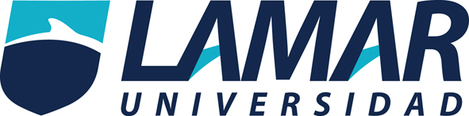 MEDICINA BASADA EN EVIDENCIAS.Analizar el artículo de casos y controles y señalar si se definió adecuadamente los casos, si estos fueron incidentes o prevalentes, si los controles fueron seleccionados de la misma población/cohorte que los casos. Si la medición de la exposición al factor de riesgo fue similar en los casos que en los controles, que tan comparables son los casos y los controles con la exposición al factor de riesgo, fueron los métodos para controlar los sesgos de selección e información adecuados, calcule la razón de momios.RR > 1: Factor de riesgo (FR).RR= 1: indiferente: la incidencia es igual en expuestos y no expuestos.RR < 1: Factor de protección.RIESGO RELATIVO = A/A+BC/C+D         =     2.35INCIDENCIA EN EXPUESTOS = 0.33INCIDENCIA EN NO EXPUESTOS = 0.14ODDS RATIO = 2.571.- ¿Se definieron adecuadamente los casos? Sí2.- ¿Los casos fueron incidentes o prevalentes?  Fueron prevalentes, ya que el objetivo del estudio es analizar la etiología y prevalencia de los factores de riesgo en pacientes con fibrilación auricular.3.- ¿Los controles fueron seleccionados de la misma manera población/cohorte que los casos? Sí. 4.- ¿La exposición al factor de riesgo fue similar en los casos que en los controles? Sí, porque el tiempo fue igual.5.- ¿Qué tan comparables son los casos y los controles con la exposición al factor de riesgo? Es muy poco comparable.6.- ¿Fueron los métodos para controlar los sesgos de selección e información adecuada? Sí. Riesgo relativo: es una medida de asociación en los estudios de cohorte. Mide la fuerza de asociación entre la enfermedad y el factor de riesgo.Casos Controles Total FRA ) 300b)   7001000No FRc)   50d)    300350Total35010001350